NOM :			 Prénom :							CMDevoir n°4 de géographie :La densité de population en Europe, Les grandes villes en Europe, Les axes de communication, Une région dans l’Europe.Réponds à ces questions, par des phrases, en étant le plus précis possible. Attention, l’orthographe a de l’importance.Observe la carte des grands axes de communication et réponds aux questions. 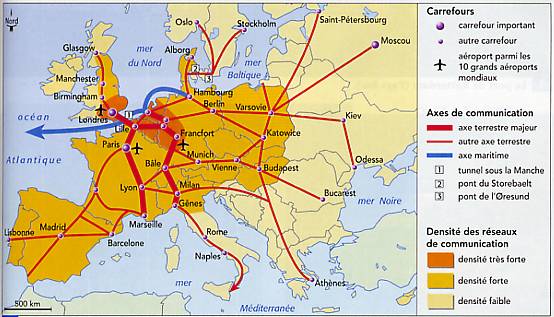 Quelle route empruntera un camion qui va de Paris à Gène ? ------------------------------------------------------------------------------------------------------------------------------------------------------------------------------------------------------------------------------Et de Londres à Vienne ?------------------------------------------------------------------------------------------------------------------------------------------------------------------------------------------------------------------------------Comment un anglais peut-il rejoindre Paris ?------------------------------------------------------------------------------------------------------------------------------------------------------------------------------------------------------------------------------Cite trois grands ports en Europe :------------------------------------------------------------------------------------------------------------------------------------------------------------------------------------------------------------------------------Pour aller de Gênes à Hambourg, quelles mers et quel détroit va traverser un cargo ?------------------------------------------------------------------------------------------------------------------------------------------------------------------------------------------------------------------------------Comment se nomment les aéroports de Paris ?------------------------------------------------------------------------------------------------------------------------------------------------------------------------------------------------------------------------------Les Etats de l’UE en 1990					Les Etats de l’UE en 2008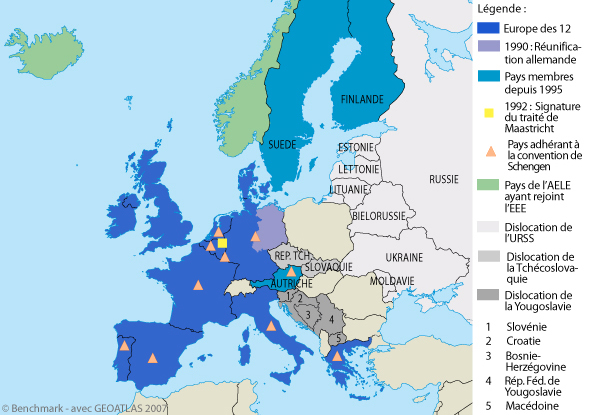 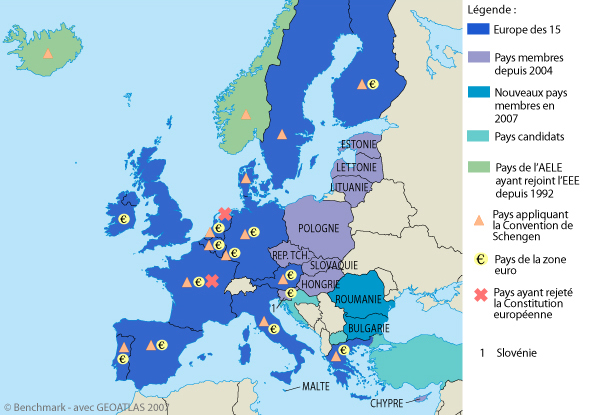 Observe bien ces deux cartes et réponds aux questions :Quel pays du littoral méditerranéen a disparu pour donner naissance à 6 nouveaux Etats ?------------------------------------------------------------------------------------------------------------------------------------------------------------------------------------------------------------------------------Cite 3 Etats de l’UE qui, en 1990, appartenaient à un immense pays de l’Est :------------------------------------------------------------------------------------------------------------------------------------------------------------------------------------------------------------------------------Quelle est la capitale de la Roumanie ?--------------------------------------------------------------------------------------------------------------------------------------------------------------------------------------------------------------------------Quelle est la capitale de la Pologne ------------------------------------------------------------------------------------------------------------------------------------------------------------------------------------------------------------------------------Quel pays a pour capitale Stockholm ?------------------------------------------------------------------------------------------------------------------------------------------------------------------------------------------------------------------------------Cite le pays de l’UE dont la densité de population est la plus importante.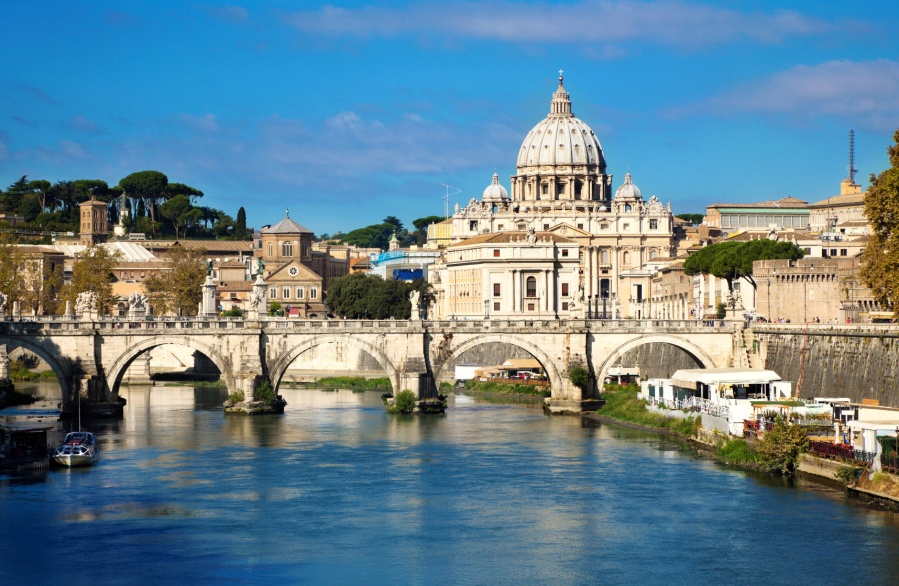 Observe bien cette image.De quel pays Rome est-elle la capitale ?De quand date les bâtiments que tu vois sur cette photographie ?